Unit 3 Lesson 19: Juegos con fraccionesWU Exploración de estimación: Multipliquemos fracciones (Warm up)Student Task StatementEscribe una estimación que sea:  1 El producto o el cociente más grandeStudent Task StatementEn cada expresión, decide con tu compañero cuál es el producto o el cociente más grande que puedes formar con los números 1, 2, 3, 4, 5 y 6. Solo puedes usar cada número una vez en cada expresión. Explica o muestra cómo razonaste.2 El producto o el cociente más pequeñoStudent Task StatementEn cada expresión, decide con tu compañero cuál es el producto o el cociente más pequeño que puedes formar con los números 1, 2, 3, 4, 5 y 6. Solo puedes usar cada número una vez en cada expresión. Explica o muestra cómo razonaste.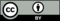 © CC BY 2021 Illustrative Mathematics®muy bajarazonablemuy alta